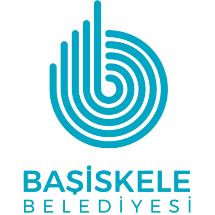 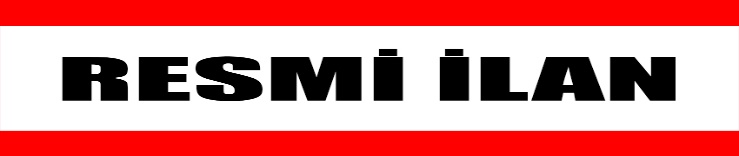 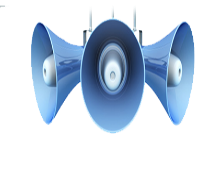  24.03.2021                                                                    2021/İmar/14İlçemiz Sahil Mahallesi sınırları içerisinde kalan; G23C04C1D Uygulama İmar Planı paftası kapsamında kalan 143 ada 1 no.lu parselin bir kısmına ilişkin hazırlanan 1/1000 ölçekli Uygulama İmar Planı değişiklik teklifi Belediye Meclisimizin 02.10.2020 tarih ve 69 sayılı kararı, Kocaeli Büyükşehir Belediye Meclisinin 16.02.2021  tarih ve 113 sayılı kararı ile onaylanarak kesinleşmiştir.               Onaylanarak Belediyemize gönderilen, uygulama imar planı değişikliği 29.03.2021 (Pazartesi) tarihinden itibaren 1 ay süre ile askıya asılacaktır.                  İlgililer,  Belediyemiz İmar ve Şehircilik Müdürlüğü’nde askı süresince (mesai saatleri içerisinde) bahse konu plan değişikliğini inceleyebilir, varsa talep ve itiraz dilekçelerini Belediyemize sunabilirler.             Başiskele Belediye Başkanlığından Duyurulur. 						                        Ömer SOYDAL                                                                                 Belediye Başkanı a.                                                                        Belediye Başkan Yardımcısı